Landesprogramm „WIR“SachberichtsanforderungenBitte gegebenenfalls pro Maßnahme ein separater Bericht!Bitte hier ankreuzen!	Zwischenbericht zum Folgeantrag 	für den Berichtszeitraum vom                 bis                	Sachbericht zum Verwendungsnachweis	für den Berichtszeitraum vom                 bis                                  (Antragsteller / Träger) (Ort, Datum)							                 (rechtsverbindliche Unterschrift)Lfd. Nr. RP-DA:             /20___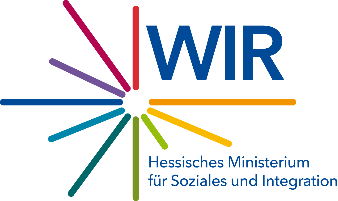 Projektträger: (Name, Straße, PLZ, Ort)Projektname/-titelWelche Maßnahmen sind (bislang) durchgeführt worden? (bitte in knappen Worten)a)	Chronologischer Ablauf / Meilensteineb)	Darstellung von etwaigen Änderungen gegenüber dem ProjektantragInwieweit wurden die im Projektantrag angegebenen Ziele im Einzelnen erreicht?a)	Welche Ziele / Teilziele wurden im angegebenen Zeitraum erreicht?b)	Welche Ziele / Teilziele konnten im angegebenen Zeitraum nicht erreicht werden?	(bitte Angabe von Gründen)c)	Welche Ziele / Teilziele sollen noch erreicht werden?Kooperationsstruktura)	Welche Kooperationspartner sind bei der konkreten Umsetzung beteiligt? Wichtige Erkenntnisse bzw. Ergebnisse der Vernetzungsarbeit?b)	Kooperationsstruktur mit der/dem kommunalen Integrationsbeauftragten / WIR-Koordination / WIR-Fallmanagement Geflüchtete / WIR-Vielfaltszentrum?Erläuterung zu den Ausgaben im Bewilligungszeitraum? (bitte Begründung bei Mehr- oder Minderausgaben!)Strategie der Öffentlichkeitsarbeit: Wichtigste Elemente bzw. Instrumente?Nachhaltigkeit bzw. langfristige Perspektive? a)	Welche konkreten Maßnahmen wurden / werden unternommen, um die erreichten Ziele zu verfestigen?b)	Welche strukturellen Änderungen sind vor Ort nötig bzw. werden umgesetzt zur 	Projektimplementierung?Fragen nur für Projekt „WIR-Koordination“ und „WIR-Vielfaltszentrum“:a)	Wie wurde/wird die politische Spitze in die Planungen vor Ort eingebunden? Stichwort regelmäßiger Informationsaustausch?b)	Steuerungskreis: Wie wurde/wird dieser eingerichtet und wer ist beteiligt? Ergebnisse und Erfolge, Veränderungen?Fragen nur für Projekt „WIR-Fallmanagement Geflüchtete“:Nur bei Weiterbewilligung der Fördermittel an einen anderen Trägera)	Prozesssteuerung, Kooperation bzw. inhaltliche Abstimmung zwischen dem Landkreis, Kreisfreier Stadt bzw. Sonderstatusstadt und dem für das „WIR-Fallmanagement“ ausgewählten Träger?Bemerkungen bzw. Anregungen?